演題登録申込・研究発表要旨原稿の送付演題登録の申し込みについて 2021年1月４日（月）〜１月22日（金）
発表を希望される方は、申込期間前に学会ホームページに示す演題登録申込書に必要事項（氏名・所属・発表形式の希望等）をご記入のうえ、下記の発表要旨担当宛にe-mail、郵送、FAX等でお送りください。e-mailの場合は、同内容をメール本文に記して頂ければ結構です。 追って、演題登録の受付確認をご連絡します。
なお、発表者は本学会会員であることが条件になります。また、今回の大会では、発表形式はオンライン発表のみですのでご注意ください。また、英語での発表も受け付けています。発表を最大で30題までと考えております。申込順に演題登録を受け付けます。
発表枠(30題)を超えた場合は、演題登録をお断りすることになりますことをご了承ください。●研究発表要旨原稿の送付について原稿締切: 2021年2月5日（金）必着
演題が受理された方は、後述要領で作成した研究発表要旨原稿を、原稿締め切り日までに、発表要旨担当宛にe-mailでご提出ください。●演題登録申込先・原稿送付先・問い合わせ先
札埜高志（淡路景観園芸学校/兵庫県立大学）
〒656-1726　兵庫県淡路市野島常盤954-2
TEL：0799-82-3175（直通）
FAX：0799-82-3181
e-mail：takashi_fudano@awaji.ac.jp研究発表要旨の作成方法1) 以下に示す要旨執筆のひながた（和文、英文）をお使いください。2) 英語での発表も受け付けます。3) 用紙サイズ：Ａ44) 枚数：2枚5) 余白：上30mm、下25mm、右25mm、左25mm6) フォント、行数、文字数：ワープロソフトを用いて作成してください。
・フォント：MS明朝（半角はCenturyまたはTimes New Roman）
・タイトル：14ポイント太字
・氏名・所属・e-mailアドレス：12ポイント
・その他：10.5ポイント
・行数：1頁38～44行
・文字数：1行43～48文字 7) レイアウト
・タイトルは１枚目の１行目に記載し、センタリングしてください。
・タイトルと氏名の間は1行空けてください。
・氏名と所属（住所は記載しない）、e-mailアドレス（発表責任者のみ）もセンタリングしてください。
・e-mailアドレスと本文との間は1行空けてください。
・図表の挿入位置は自由ですが、文字が小さくて判読不能の図表は使用しないでください。
・2枚目は、1行目から本文を記述してください。
・ページ番号は打たずにご提出ください。 8) 研究発表要旨本文の構成 ・本文は原則として、「目的」、「材料および方法（または調査方法）」、「結果および考察」で構成してくだい。
・図表等は紙面の50%を超えないようにしてください。
・その他、構成については第19巻別冊を参考にしてください。9) 原稿はMicrosoft Wordでご提出ください。【ご注意】
ご提出いただいた原稿は、学会公式サイトへそのまま掲載されます。誤字、脱字、文字化けがないようご注意ください。なお、担当者が要旨原稿の形式などを修正する場合がありますことをご了承ください。研究発表について今回はZoomを介したオンライン発表のみになります。発表方法などの詳細は、発表申込者にご案内します。若手研究者を対象に、優秀発表賞がありますので、ふるってご発表ください。個人情報の取扱について園芸活動や環境の効果等に関し、アンケートや調査、検査、研究等で個人情報が含まれるデータを収集する場合は、いかなる場合であっても、事前にその目的と扱いに関して説明し、同意を得る必要があります。
またそのデータを用い、学会や雑誌、学術誌などで公表する場合は、個々の利用者の識別ができない形式の、統計処理された情報でなければならず、照合により個人の識別が可能なものに関しては、発表先、目的、対象、内容等を示し、以下の同意書もしくは承諾書をつけて応募(投稿)ください。1）本人もしくは家族の同意書
2）上記が困難な場合、施設長の承諾書※個人情報とは、氏名、年齢、所在地、所属先(入院、入所、入会、勤務、通院、通所先等)、電話番号、メールアドレス、個人の身体、財産、職種、肩書き等の属性など、個人に関する情報であり、個人を識別するに足りるものを指します。当該情報のみでは識別できないが、他の情報と容易に照合することができ、それにより当該個人を識別できるものも含みます。ただし、個人情報を統計的に処理した情報は、個々の利用者を識別できる情報ではありませんので、個人情報の範囲には含みません。演題等発表における欠席等の取り扱いについて発表ができなくなった場合は、以下に定める規定に従い対応します。人間・植物関係学会　演題等発表における欠席等の取り扱い規定の一部抜粋（目的）
第1条　この規定は、人間・植物関係学会（以下「本学会」という。）大会時における演題等の発表当日に、欠席した場合の発表演者への対応について定めることを目的とする。 ただし、共同研究者による代理出席（演者変更）の場合は、この限りではない。 
　演題登録申込書：
　 wordファイル（51kbyte） 　 PDFファイル（125kbyte） 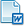 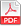 　要旨執筆のひながた（和文、英文）：
　和文： wordファイル（19kbyte） 　 PDFファイル（189kbyte） 

　英文： wordファイル（23kbyte） 　 PDFファイル（128kbyte）